南京工业职业技术学院省级培训项目2019S03（专业类教师教学能力提升培训“电子信息工程技术”）开班通知各位学员:根据《省教育厅关于下达2019年度高职院校教师国家级和省级培训任务和计划的通知》文件要求，我校现将相关江苏省高职专业类教师教学能力提升培训 “电子信息工程技术”培训项目培训报到事项，具体通知如下。一、培训时间2019年7月11日—2019年7月21日（7月10日12：00—16：00报到） 二、报到地点及住宿安排1.报到地点：南京市栖霞区仙林大学城松山湖宾馆（南京市栖霞区羊山北路1号、南京工业职业技术学院内）；2.住宿地点：南京市栖霞区仙林大学城松山湖宾馆（南京市栖霞区羊山北路1号、南京工业职业技术学院内）。三、培训费用1.培训经费、食宿费由国家财政专项经费承担；2.交通费由学员所在单位承担；3.培训期间食宿统一安排。四、携带物品1.笔记本电脑；2.个人必要生活物品。五、报到联系人联 系 人：李老师联系电话：15151813296电子邮箱：lin@niit.edu.cnQQ群：   632719430六、交通线路1.火车（1）南京南站方案一：乘地铁3号线至大行宫换乘地铁2号线（或乘地铁1号线至新街口换乘地铁2号线）至羊山公园站，转乘321路到南京工业职业技术学院站下。方案二：出租车，白天约70元，晚上约100元（2）南京站方案一：乘97、D1路至中医药大学站，转乘321路到南京工业职业技术学院站下。方案二：乘地铁3号线至大行宫换乘地铁2号线（或乘地铁1号线至新街口换乘地铁2号线）至羊山公园站，转乘321路到南京工业职业技术学院站下。2.汽车客运目前来南京主要停靠南京客运南站、南京汽车客运站（小红山汽车站）、南京东站。（1）南京客运南站跟火车南京南站方案一样。即：方案一：乘地铁3号线至大行宫换乘地铁2号线（或乘地铁1号线至新街口换乘地铁2号线）至羊山公园站，转乘321路到南京工业职业技术学院站下。方案二：出租车，白天约70元，晚上约100元（2）南京汽车客运站（小红山汽车站）站方案一：乘208路至亚东花园城站，转乘107路到文澜路南工院西站下。方案二：乘141、206、207至玄武大道长途东站，转乘97、D1路至中医药大学站，转乘321路到南京工业职业技术学院站下。方案三：乘地铁3号线至大行宫换乘地铁2号线（或乘地铁1号线至新街口换乘地铁2号线）至羊山公园站，转乘321路到南京工业职业技术学院站下。（3）南京东站可乘坐165路（可以直接坐到南工院西站或信息学院站）。七、其它情况南京工业职业技术学院校内主要开放3个门，南门（即正大门，进来后就是松山湖宾馆。自驾车可由此门进出）、西门（靠近学生宿舍区，禁止车辆通行）、北门（靠近体育馆，自驾车可由此门进出）。本次培训入住的松山湖宾馆在学校南门附近。公交车站：1．南门：暂无公交车站。2．西门：（1）321路（南京工业职业技术学院站）；（2）324路、310路，这2条线路的下车点在同一个站，均为（南工院西站）；（3）165路、107路、东上线，这3条线路的下车点在同一个站，均为（南工院西站）。注：上述两个南工院西站不在一个站台。3．北门：321路（就在北门口），310路、107路、165路、东上线（信息学院站）。注：请自行注意地铁和公交的运行时间。南京工业职业技术学院2019年5月附 校园周边交通图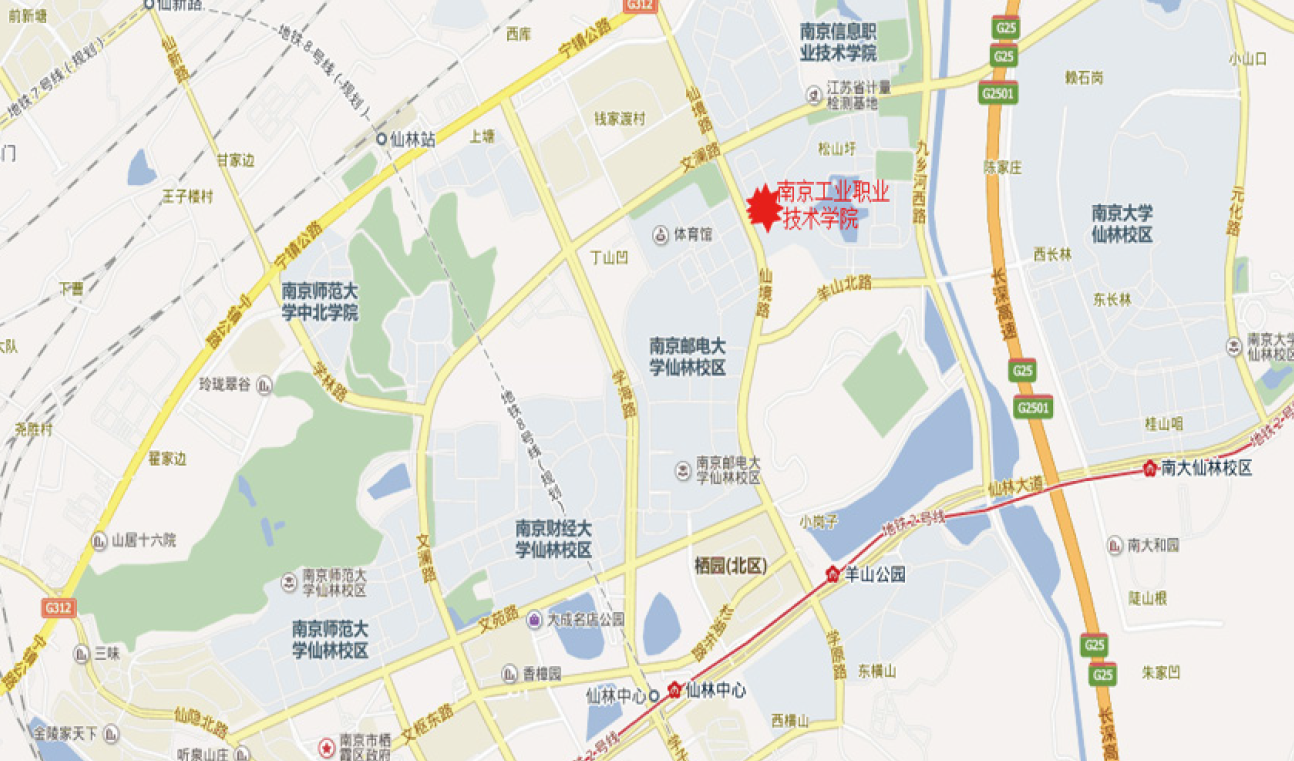 